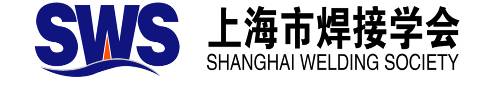 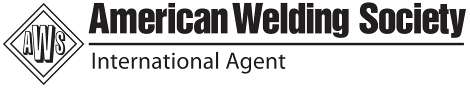 上海市焊接学会 CWI 培训及考试报名表如有多家公司任职经验，请在下页栏目中完整填写这些工作经验的内容。每家公司的工作经验填写一栏。姓名:性别:身份证号:最高学历:最高学历:工作总年限:（**年*月~**年*月/至今）个人手机:个人手机:公司/家庭电话:公司/家庭电话:公司/家庭电话:电子邮箱1:电子邮箱1:选考规范:*二选一，请删除您不需要报考的选项选考规范:*二选一，请删除您不需要报考的选项选考规范:*二选一，请删除您不需要报考的选项D1.1 钢结构规范API 1104 管道结构规范D1.1 钢结构规范API 1104 管道结构规范电子邮箱2:电子邮箱2:选考规范:*二选一，请删除您不需要报考的选项选考规范:*二选一，请删除您不需要报考的选项选考规范:*二选一，请删除您不需要报考的选项D1.1 钢结构规范API 1104 管道结构规范D1.1 钢结构规范API 1104 管道结构规范（请填写能长期联络的个人邮箱—用于3年后复证）（请填写能长期联络的个人邮箱—用于3年后复证）（请填写能长期联络的个人邮箱—用于3年后复证）（请填写能长期联络的个人邮箱—用于3年后复证）（请填写能长期联络的个人邮箱—用于3年后复证）选考规范:*二选一，请删除您不需要报考的选项选考规范:*二选一，请删除您不需要报考的选项选考规范:*二选一，请删除您不需要报考的选项D1.1 钢结构规范API 1104 管道结构规范D1.1 钢结构规范API 1104 管道结构规范选考时间/地点:选考时间/地点:选考时间/地点:(例：13年5月 上海）(例：13年5月 上海）(例：13年5月 上海）(例：13年5月 上海）班次中单科标准培训须≥5人班次中单科标准培训须≥5人班次中单科标准培训须≥5人班次中单科标准培训须≥5人班次中单科标准培训须≥5人教材邮寄教材邮寄教材邮寄教材邮寄教材邮寄教材邮寄收 件 人:联系电话:邮编:详细地址:汇款信息（仅需填写粗斜体部分即可，红色部分可不用填写）汇款信息（仅需填写粗斜体部分即可，红色部分可不用填写）汇款信息（仅需填写粗斜体部分即可，红色部分可不用填写）汇款信息（仅需填写粗斜体部分即可，红色部分可不用填写）汇款信息（仅需填写粗斜体部分即可，红色部分可不用填写）汇款信息（仅需填写粗斜体部分即可，红色部分可不用填写）汇款信息（仅需填写粗斜体部分即可，红色部分可不用填写）发票台头全名:（请完整正确填写）汇款公司 /人:汇款金额:汇款日期:红色标示项目表示必须使用英文填写，填写要求如下：(根据AWS-QC1，AWS-B5.1的标准要求，每位CWI考生根据不同的学历，须满足相应的工作年限才能进行考试。为了确保每位考生的资料均能顺利通过AWS的审核，请在以下表单中填写至少4年及以上的工作经历；如果在此时间内有在多家公司任职经验，请完整填写这些工作经验的详情。每家公司的工作经验填写一栏。)红色标示项目表示必须使用英文填写，填写要求如下：(根据AWS-QC1，AWS-B5.1的标准要求，每位CWI考生根据不同的学历，须满足相应的工作年限才能进行考试。为了确保每位考生的资料均能顺利通过AWS的审核，请在以下表单中填写至少4年及以上的工作经历；如果在此时间内有在多家公司任职经验，请完整填写这些工作经验的详情。每家公司的工作经验填写一栏。)红色标示项目表示必须使用英文填写，填写要求如下：(根据AWS-QC1，AWS-B5.1的标准要求，每位CWI考生根据不同的学历，须满足相应的工作年限才能进行考试。为了确保每位考生的资料均能顺利通过AWS的审核，请在以下表单中填写至少4年及以上的工作经历；如果在此时间内有在多家公司任职经验，请完整填写这些工作经验的详情。每家公司的工作经验填写一栏。)红色标示项目表示必须使用英文填写，填写要求如下：(根据AWS-QC1，AWS-B5.1的标准要求，每位CWI考生根据不同的学历，须满足相应的工作年限才能进行考试。为了确保每位考生的资料均能顺利通过AWS的审核，请在以下表单中填写至少4年及以上的工作经历；如果在此时间内有在多家公司任职经验，请完整填写这些工作经验的详情。每家公司的工作经验填写一栏。)红色标示项目表示必须使用英文填写，填写要求如下：(根据AWS-QC1，AWS-B5.1的标准要求，每位CWI考生根据不同的学历，须满足相应的工作年限才能进行考试。为了确保每位考生的资料均能顺利通过AWS的审核，请在以下表单中填写至少4年及以上的工作经历；如果在此时间内有在多家公司任职经验，请完整填写这些工作经验的详情。每家公司的工作经验填写一栏。)红色标示项目表示必须使用英文填写，填写要求如下：(根据AWS-QC1，AWS-B5.1的标准要求，每位CWI考生根据不同的学历，须满足相应的工作年限才能进行考试。为了确保每位考生的资料均能顺利通过AWS的审核，请在以下表单中填写至少4年及以上的工作经历；如果在此时间内有在多家公司任职经验，请完整填写这些工作经验的详情。每家公司的工作经验填写一栏。)目前任职公司Company Name所属行业Type of Business公司地址及邮编Address & Post Code上司姓名（拼音）Supervisor Name上司职位Supervisor’s Title上司职位Supervisor’s Title上司邮箱Supervisor’s Email所属部门Department所属部门Department您的职位
Your Job Title雇佣时间（**年*月~**年*月/至今）Employment Period雇佣时间（**年*月~**年*月/至今）Employment Period雇佣时间（**年*月~**年*月/至今）Employment Period主要职责-请详细描述（必填项）Job Responsibilities – Detailed Description Required主要职责-请详细描述（必填项）Job Responsibilities – Detailed Description Required主要职责-请详细描述（必填项）Job Responsibilities – Detailed Description Required主要职责-请详细描述（必填项）Job Responsibilities – Detailed Description Required主要职责-请详细描述（必填项）Job Responsibilities – Detailed Description Required主要职责-请详细描述（必填项）Job Responsibilities – Detailed Description Required任职公司2Company Name所属行业Type of Business公司地址及邮编Address & Post Code上司姓名（拼音）Supervisor Name上司职位Supervisor’s Title上司职位Supervisor’s Title上司邮箱Supervisor’s Email所属部门Department所属部门Department您的职位
Your Job Title雇佣时间（**年*月~**年*月/至今）Employment Period雇佣时间（**年*月~**年*月/至今）Employment Period雇佣时间（**年*月~**年*月/至今）Employment Period主要职责-请详细描述（必填项）Job Responsibilities – Detailed Description Required主要职责-请详细描述（必填项）Job Responsibilities – Detailed Description Required主要职责-请详细描述（必填项）Job Responsibilities – Detailed Description Required主要职责-请详细描述（必填项）Job Responsibilities – Detailed Description Required主要职责-请详细描述（必填项）Job Responsibilities – Detailed Description Required主要职责-请详细描述（必填项）Job Responsibilities – Detailed Description Required任职公司3Company Name所属行业Type of Business公司地址及邮编Address & Post Code上司姓名（拼音）Supervisor Name上司职位Supervisor’s Title上司邮箱Supervisor’s Email所属部门Department您的职位
Your Job Title雇佣时间（**年*月~**年*月/至今）Employment Period雇佣时间（**年*月~**年*月/至今）Employment Period主要职责-请详细描述（必填项）Job Responsibilities – Detailed Description Required主要职责-请详细描述（必填项）Job Responsibilities – Detailed Description Required主要职责-请详细描述（必填项）Job Responsibilities – Detailed Description Required主要职责-请详细描述（必填项）Job Responsibilities – Detailed Description Required主要职责-请详细描述（必填项）Job Responsibilities – Detailed Description Required主要职责-请详细描述（必填项）Job Responsibilities – Detailed Description Required任职公司4Company Name所属行业Type of Business公司地址及邮编Address & Post Code上司姓名（拼音）Supervisor Name上司职位Supervisor’s Title上司邮箱Supervisor’s Email所属部门Department您的职位
Your Job Title雇佣时间（**年*月~**年*月/至今）Employment Period雇佣时间（**年*月~**年*月/至今）Employment Period主要职责-请详细描述（必填项）Job Responsibilities – Detailed Description Required主要职责-请详细描述（必填项）Job Responsibilities – Detailed Description Required主要职责-请详细描述（必填项）Job Responsibilities – Detailed Description Required主要职责-请详细描述（必填项）Job Responsibilities – Detailed Description Required主要职责-请详细描述（必填项）Job Responsibilities – Detailed Description Required主要职责-请详细描述（必填项）Job Responsibilities – Detailed Description Required附件黏贴(直接插入图片即可):附件黏贴(直接插入图片即可):身份证翻译(请在下面完善左边身份证相应的信息)姓名（拼音）Name：性别Gender:  Male（男）/ Female（女）（删除不是的项目即可）生日 Date of Birthday:I.D. No.:学历证明复印件 或 扫描件学历证明复印件 或 扫描件上海市焊接学会银行信息开户单位：上海市焊接学会
开户行：工商银行淮海中路第一支行
开户行地址：卢湾区淮海中路500号
账号：1001 2511 0901 4452 184报名联系方式上海市焊接学会焊接技术咨询、培训中心地址： 中国上海市宝山区沪太路5008弄195号9楼 电话：021-64858626, 021-64855758，021-54246519; 传真：021-54260515; 邮箱：hjxh@shws.org or charalee@shws.org